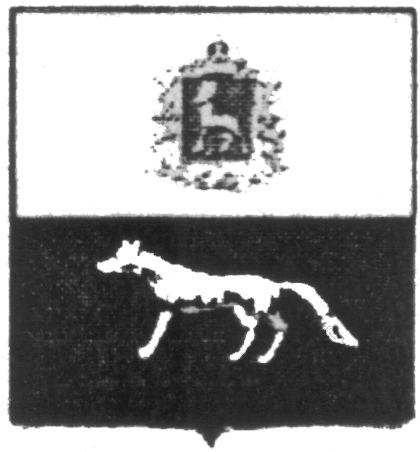 П О С Т А Н О В Л Е Н И Е       от 20.02.2019г.  № 5О внесении изменений в Приложение к постановлению администрации сельского поселения Липовка муниципального района Сергиевский № 60 от 29.12.2018г. «Об утверждении муниципальной программы «Благоустройство территории сельского поселения Липовка муниципального района Сергиевский» на 2019-2021гг.»В соответствии с Федеральным законом от 06.10.2003 № 131-ФЗ «Об общих принципах организации местного самоуправления в Российской Федерации» и Уставом сельского поселения Липовка, в целях уточнения объемов финансирования проводимых программных мероприятий, Администрация сельского поселения Липовка муниципального района Сергиевский  ПОСТАНОВЛЯЕТ:        1.Внести изменения в Приложение к постановлению Администрации сельского поселения Липовка муниципального района Сергиевский № 60 от 29.12.2018г.  «Об утверждении муниципальной программы «Благоустройство территории сельского поселения Липовка муниципального района Сергиевский» на 2019-2021гг.» (далее - Программа) следующего содержания:        1.1.В Паспорте Программы позицию «Объем финансирования» изложить в следующей редакции:         Планируемый общий объем финансирования Программы составит:  1949,57858 тыс. рублей (прогноз), в том числе:-средств местного бюджета – 1323,37458 тыс.рублей (прогноз):2019 год 886,10808 тыс. рублей;2020 год 225,12778 тыс. рублей;2021 год 212,13872 тыс. рублей.- средств областного бюджета – 626,20400 тыс.рублей (прогноз):2019 год 626,20400 тыс.рублей.    2020 год 0,00 тыс.рублей.2021 год 0,00 тыс.рублей.        1.2.В разделе программы «Срок реализации Программы и источники финансирования» абзац 3 изложить в следующей редакции:         Общий объем финансирования на реализацию Программы составляет 1949,57858 тыс. рублей, в том числе по годам: 	2019 год – 1512,31208 тыс. рублей;	2020 год – 225,12778 тыс. рублей;	2021 год – 212,13872 тыс. рублей.        1.3.Раздел Программы «Перечень программных мероприятий» изложить в следующей редакции:      2.Опубликовать настоящее Постановление в газете «Сергиевский вестник».     3.Настоящее Постановление вступает в силу со дня его официального опубликования.	Глава сельского поселения Липовка муниципального района Сергиевский                                          Вершинин С.И.Наименование бюджетаНаименование мероприятийСельское поселение ЛиповкаСельское поселение ЛиповкаСельское поселение ЛиповкаНаименование бюджетаНаименование мероприятийЗатраты на 2019 год, тыс.рублейЗатраты на 2020 год, тыс.рублейЗатраты на 2021год, тыс.рублейМестный бюджетУличное освещение287,60625161,81025148,82119Местный бюджетТрудоустройство безработных, несовершеннолетних (сезонно)167,412000,000,00Местный бюджетУлучшение санитарно-эпидемиологического состояния территории47,631870,000,00Местный бюджетБак. анализ воды10,709000,000,00Местный бюджетПрочие мероприятия372,7489663,3175363,31753Местный бюджетИТОГО886,10808225,12778212,13872Областной бюджетСубсидия на решение вопросов местного значения626,204000,000,00Областной бюджетИТОГО626,204000,000,00            ВСЕГО            ВСЕГО1512,31208225,12778212,13872